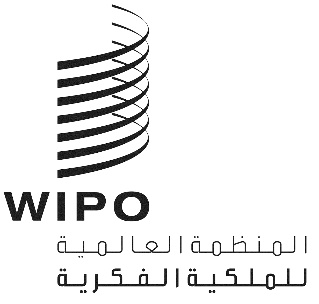 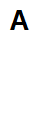 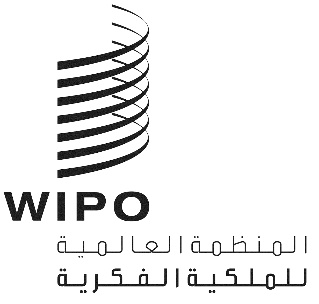 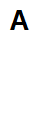 CDIP/27/1 PROV. 2الأصل: بالإنكليزيةالتاريخ: 5 أكتوبر 2021اللجنة المعنية بالتنمية والملكية الفكريةالدورة السابعة والعشرونجنيف، من 22 إلى 26 نوفمبر 2021مشروع جدول الأعمالمن إعداد الأمانةافتتاح الدورةانتخاب أعضاء المكتباعتماد جدول الأعمالانظر هذه الوثيقة.اعتماد المراقبينانظر الوثيقة CDIP/27/3بيانات عامةرصد تنفيذ جميع توصيات أجندة التنمية وتقييمه ومناقشته وإعداد تقارير عنهالتقارير المرحليةانظر الوثيقة CDIP/27/2تقرير إنجاز مشروع إدارة الملكية الفكرية ونقل التكنولوجيا: الترويج لاستخدام الملكية الفكرية على نحو فعال في البلدان النامية والبلدان الأقل نموا والبلدان التي تمر اقتصاداتها بمرحلة انتقاليةانظر الوثيقة CDIP/27/4تقرير تقييم مشروع إدارة الملكية الفكرية ونقل التكنولوجيا: الترويج لاستخدام الملكية الفكرية على نحو فعال في البلدان النامية والبلدان الأقل نمواً والبلدان التي تمر اقتصاداتها بمرحلة انتقاليةانظر الوثيقة CDIP/27/56."1"	المساعدة التقنية التي تقدمها الويبو في مجال التعاون لأغراض التنميةالندوات الإلكترونية المستقبليةانظر الوثيقة CDIP/26/6النظر في برنامج عمل لتنفيذ التوصيات المعتمدةاقتراح مشروع منقح بشأن الكشف عن الاختراعات التي آلت إلى الملك العام واستخدامهاانظر الوثيقة CDIP/27/6اقتراح مشروع منقح مقدم من البرازيل بشأن تمكين الشركات الصغيرة من خلال الملكية الفكرية: وضع استراتيجيات لدعم المؤشرات الجغرافية أو العلامات الجماعية في فترة ما بعد التسجيلانظر الوثيقة CDIP/27/7الملكية الفكرية والتنميةدور مراكز دعم التكنولوجيا والابتكار في حفز نقل التكنولوجيا: الفرص والتحدياتالعمل المقبلملخص الرئيساختتام الدورة[نهاية الوثيقة]